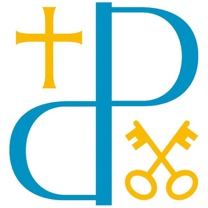 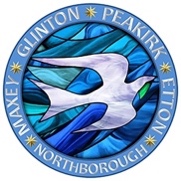 The Nine Bridges Beneficewww.9bridges.churchPew Sheet 28th April The Fifth Sunday of Easter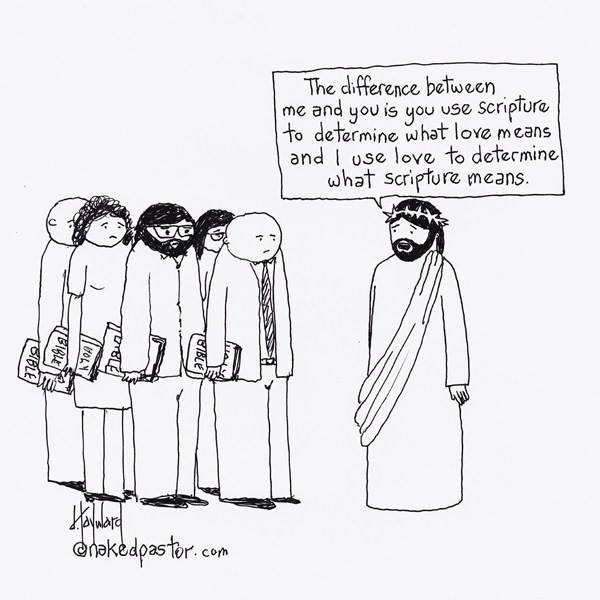 CollectRisen Christ, your wounds declare your love for the world and the wonder of your risen life: give us compassion and courage to risk ourselves for those we serve, to the glory of God the Father.Acts 8.26–40Then an angel of the Lord said to Philip, ‘Get up and go towards the south to the road that goes down from Jerusalem to Gaza.’ (This is a wilderness road.) So he got up and went. Now there was an Ethiopian eunuch, a court official of the Candace, queen of the Ethiopians, in charge of her entire treasury. He had come to Jerusalem to worship and was returning home; seated in his chariot, he was reading the prophet Isaiah. Then the Spirit said to Philip, ‘Go over to this chariot and join it.’ So Philip ran up to it and heard him reading the prophet Isaiah. He asked, ‘Do you understand what you are reading?’ He replied, ‘How can I, unless someone guides me?’ And he invited Philip to get in and sit beside him.  Now the passage of the scripture that he was reading was this: ‘Like a sheep he was led to the slaughter, and like a lamb silent before its shearer, so he does not open his mouth. In his humiliation justice was denied him. Who can describe his generation? For his life is taken away from the earth.’ The eunuch asked Philip, ‘About whom, may I ask you, does the prophet say this, about himself or about someone else?’ Then Philip began to speak, and starting with this scripture, he proclaimed to him the good news about Jesus. As they were going along the road, they came to some water; and the eunuch said, ‘Look, here is water! What is to prevent me from being baptized?’ He commanded the chariot to stop, and both of them, Philip and the eunuch, went down into the water, and Philip baptized him. When they came up out of the water, the Spirit of the Lord snatched Philip away; the eunuch saw him no more, and went on his way rejoicing. But Philip found himself at Azotus, and as he was passing through the region, he proclaimed the good news to all the towns until he came to Caesarea.1 John 4.7–21Beloved, let us love one another, because love is from God; everyone who loves is born of God and knows God.  Whoever does not love does not know God, for God is love. God’s love was revealed among us in this way: God sent his only Son into the world so that we might live through him. In this is love, not that we loved God but that he loved us and sent his Son to be the atoning sacrifice for our sins. Beloved, since God loved us so much, we also ought to love one another. No one has ever seen God; if we love one another, God lives in us, and his love is perfected in us. By this we know that we abide in him and he in us, because he has given us of his Spirit. And we have seen and do testify that the Father has sent his Son as the Saviour of the world. God abides in those who confess that Jesus is the Son of God, and they abide in God. So we have known and believe the love that God has for us. God is love, and those who abide in love abide in God, and God abides in them. Love has been perfected among us in this: that we may have boldness on the day of judgement, because as he is, so are we in this world. There is no fear in love, but perfect love casts out fear; for fear has to do with punishment, and whoever fears has not reached perfection in love. We love because he first loved us. Those who say, ‘I love God’, and hate their brothers or sisters, are liars; for those who do not love a brother or sister whom they have seen, cannot love God whom they have not seen. The commandment we have from him is this: those who love God must love their brothers and sisters also.John 15. 1 – 8Hear the Gospel of our Lord Jesus Christ according to JohnGlory to you, O Lord‘I am the true vine, and my Father is the vine-grower. He removes every branch in me that bears no fruit. Every branch that bears fruit he prunes to make it bear more fruit. You have already been cleansed by the word that I have spoken to you. Abide in me as I abide in you. Just as the branch cannot bear fruit by itself unless it abides in the vine, neither can you unless you abide in me. I am the vine, you are the branches. Those who abide in me and I in them bear much fruit, because apart from me you can do nothing. Whoever does not abide in me is thrown away like a branch and withers; such branches are gathered, thrown into the fire, and burned. If you abide in me, and my words abide in you, ask for whatever you wish, and it will be done for you. My Father is glorified by this, that you bear much fruit and become my disciples.This is the Gospel of our Lord; Praise to you, O ChristPost Communion PrayerEternal God, whose Son Jesus Christ is the way, the truth, and the life: grant us to walk in his way, to rejoice in his truth, and to share his risen life; who is alive and reigns, now and for ever.Next Week’s Services:     Sunday 5th May 20249:00	   Holy Communion    	   	St Benedict’s Glinton10:30	   Family Communion       	St Pega’s Glinton15.00   Messy Church               	Peakirk Village Hall18:00	   Taizé	                    	St Peter’s MaxeyDates for your Diary:All Tickets available at www.9Bridges.church (what’s on)May 11th 2024     Spring is in the Air A Concert with The Six, St Pega’s Church, PeakirkTickets are also available from Sheila, Pauline and JaneMay 18th 2024    Dancing in the Aisles with Uppingham Soul and Jazz Band, St Peter’s Church, MaxeyTickets are also available from Sheila and MandyJune 7th 2024  Frumenty Folk Concert, Stories, Songs and ShenanigansSt Andrew’s Northborough  Tickets are also available from Freda and PollyNoticesiKnow Church Code for the app: 28724232Deanery Youth Project – Donations gratefully received. First Communion – cohort being prepared – Anyone else interested – speak to Rev KeirCROSS Sundays (Children Run Our Sunday Service) Spread the word